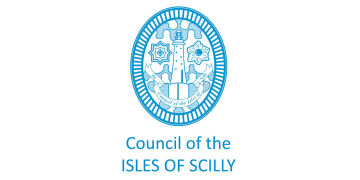 PRIVATE WATER SUPPLIES QUESTIONNAIREPlease provide a map marking the location of the source, any treatment points, any storage tanks and pipework. Alternatively please provide a sketch showing the relevant information.Our Environmental Health Service Privacy Notice, which details how we use the information collected relating to private water supplies and personal data, can be viewed at the following link: https://www.scilly.gov.uk/business-licensing/environmental-health/gdrp-statement-environmental-health-servicesPlease return the completed questionnaire by either:by email to: environmentalhealth@scilly.gov.uk; orby post to: Environmental Health, Town Hall, St Marys, Isles of Scilly, TR21 0LWProperty contact information - OccupierProperty contact information - OccupierNameCompany Name (if applicable):AddressPostcodeTelephone / MobileEmailProperty contact information – Owner if different from above e.g. LandlordProperty contact information – Owner if different from above e.g. LandlordContact NameLandlord NameAddressPostcodeTelephone / MobileEmailNature of Premises - DomesticNature of Premises - DomesticIs the property a domestic residence?                                YES          NOIf yes, please state the maximum number of people living at the property at any one time Nature of Premises - CommercialNature of Premises - CommercialIs the property used for commercial or industrial purposes or a public activity? (N.B property rental, i.e. holiday lettings are usually classified as a commercial use of the water supply although some exemptions apply).                                         YES          NOIf yes, please state details of activities – Tick all that apply in the following table;If yes, please state details of activities – Tick all that apply in the following table;ACTIVITYTICKHow long has the private water supply been in use?Max No. of People served per dayDairy FarmLivestock FarmArable farmCafé/Restaurant/Public HouseB&B/Hotel/Guesthouse/Holiday LetsCamping/Caravan siteFood or Drink manufacture /processing /washingHospitalVillage Hall/Church Hall/LibraryNursing/Care HomeFestivals/Showground/Temporary EventsPlace where employees come to work e.g. officeSchool/College/NurseryProperty RentalOther – please state. e.g. Pick Your Own FarmWater UsageWater UsageIs the water supply used every day throughout the year?        YES          NOIf no, please state how frequently the supply is usede.g. 6 of 12 months – Apr to Sep.Water Supply - SourceWater Supply - SourceWater Supply - SourceWater Supply - SourceWater Supply - SourceWater Supply - SourceWater Supply - SourceWater Supply - SourceWater Supply - SourceWhat is the source of your private water supply? Please Tick the relevant box                  What is the source of your private water supply? Please Tick the relevant box                  What is the source of your private water supply? Please Tick the relevant box                  What is the source of your private water supply? Please Tick the relevant box                  What is the source of your private water supply? Please Tick the relevant box                  What is the source of your private water supply? Please Tick the relevant box                  What is the source of your private water supply? Please Tick the relevant box                  What is the source of your private water supply? Please Tick the relevant box                  What is the source of your private water supply? Please Tick the relevant box                  SpringStreamLakeReservoirWellBoreholeRainwaterDoes another person own or occupy the land where the source (e.g. borehole) is situated?Does another person own or occupy the land where the source (e.g. borehole) is situated?Does another person own or occupy the land where the source (e.g. borehole) is situated?Does another person own or occupy the land where the source (e.g. borehole) is situated?Does another person own or occupy the land where the source (e.g. borehole) is situated?Does another person own or occupy the land where the source (e.g. borehole) is situated?        YES          NO        YES          NO        YES          NOIf yes, please provide the contact details Address:Telephone:Email:If yes, please provide the contact details Address:Telephone:Email:If yes, please provide the contact details Address:Telephone:Email:If yes, please provide the contact details Address:Telephone:Email:If yes, please provide the contact details Address:Telephone:Email:If yes, please provide the contact details Address:Telephone:Email:If yes, please provide the contact details Address:Telephone:Email:If yes, please provide the contact details Address:Telephone:Email:If yes, please provide the contact details Address:Telephone:Email:Does another person/property supply the water to your property?Does another person/property supply the water to your property?Does another person/property supply the water to your property?Does another person/property supply the water to your property?Does another person/property supply the water to your property?Does another person/property supply the water to your property?        YES          NO        YES          NO        YES          NOIf yes, please provide the contact detailsAddress:Telephone:Email:If yes, please provide the contact detailsAddress:Telephone:Email:If yes, please provide the contact detailsAddress:Telephone:Email:If yes, please provide the contact detailsAddress:Telephone:Email:If yes, please provide the contact detailsAddress:Telephone:Email:If yes, please provide the contact detailsAddress:Telephone:Email:If yes, please provide the contact detailsAddress:Telephone:Email:If yes, please provide the contact detailsAddress:Telephone:Email:If yes, please provide the contact detailsAddress:Telephone:Email:Do you pay a charge for the water supply?Do you pay a charge for the water supply?Do you pay a charge for the water supply?Do you pay a charge for the water supply?Do you pay a charge for the water supply?Do you pay a charge for the water supply?        YES          NO        YES          NO        YES          NOWater Supply - VolumeWater Supply - VolumeIf your supply is metered, what is the daily volume of water usedIf unknown, we will estimate this assuming each person supplied uses on average 0.2m3/day (200 litres).If unknown, we will estimate this assuming each person supplied uses on average 0.2m3/day (200 litres).Water Supply - TreatmentWater Supply - TreatmentIs the water supply subject to any treatment or disinfection?        YES          NOIf yes, please describe the type of treatment (e.g. chlorination, sediment filtration, UV, ozone,flocculation, etc.), where the treatment is located (e.g. at source, water storage tank or within individual properties) and if this is regularly serviced by yourself or a private organisation.If yes, please describe the type of treatment (e.g. chlorination, sediment filtration, UV, ozone,flocculation, etc.), where the treatment is located (e.g. at source, water storage tank or within individual properties) and if this is regularly serviced by yourself or a private organisation.Water Supply – Management and MaintenanceWater Supply – Management and MaintenanceWho is responsible for the day-to-day management and maintenance of the whole supply?Who is responsible for the day-to-day management and maintenance of the whole supply?Is your water supply and distribution system checked/serviced periodically? E.g. are the storage tanks, pipework and any treatment equipment cleaned and inspected to ensure they are in good working order?        YES          NOHas the water quality been tested by the Drinking Water Inspectorate?        YES          NOIf yes, please can you provide details e.g. last date and where tested (source or tap)If yes, please can you provide details e.g. last date and where tested (source or tap)Has the water quality been tested by a private company?        YES          NOIf yes, please provide contact detailsAddress:Telephone:Email:If yes, please provide contact detailsAddress:Telephone:Email: Water Supply - Scope Water Supply - ScopeDoes your property provide water to any other properties?        YES          NOIf yes, please provide a list below of all the properties supplied and the estimated number of people living/visiting at each property:If yes, please provide a list below of all the properties supplied and the estimated number of people living/visiting at each property:PropertyEst. No of people